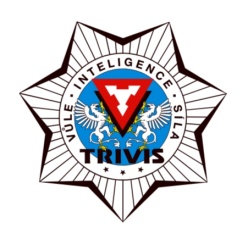 TRIVIS – Střední škola veřejnoprávní Brno, s. r. o.Dukelská třída 467/65, 614 00 Brnohttp://www.trivisbrno.czŽÁDOST O UVOLNĚNÍ ŽÁKA Z VÝUKYŽádám o uvolnění mého syna/dceryJméno a příjmení: ……………………………………………………………………………………………….…………….…..Datum narození: …………………………………………..………………………………………….……………………………Bydliště: ……………………………………………..…………………………………………………………………………………Třída: …………………………………………………………………………………………………………………………………….Z výuky od – do: ……………………………………………..……………………………………………………………………..Z důvodu: ………………………………………….…………………………………………………………………………………..……………………………………………………………………………………………………………………………………………...Dne ………………………………………                    			……….………………………………………...								Podpis žáka, zákonného zástupceROZHODNUTÍ ŘEDITELE:		            		            POVOLUJE           –      NEPOVOLUJEBrno ……………………….						                 ………………………………….									              ředitel školy